		Accord		Concernant l’adoption de Règlements techniques harmonisés de l’ONU applicables aux véhicules à roues et aux équipements et pièces susceptibles d’être montés ou utilisés sur les véhicules à roues et les conditions de reconnaissance réciproque des homologations délivrées conformément à ces Règlements*(Révision 3, y compris les amendements entrés en vigueur le 14 septembre 2017)_______________		Additif 79 − Règlement ONU no 80		Révision 2 − Amendement 3Complément 3 à la série 03 d’amendements − Date d’entrée en vigueur : 10 février 2018		Prescriptions uniformes relatives à l’homologation des sièges de 
véhicules de grandes dimensions pour le transport de voyageurs 
et de ces véhicules en ce qui concerne la résistance des sièges 
et de leurs ancragesLe présent document est communiqué uniquement à titre d’information. Le texte authentique, juridiquement contraignant, est celui du document ECE/TRANS/WP.29/ 2017/61.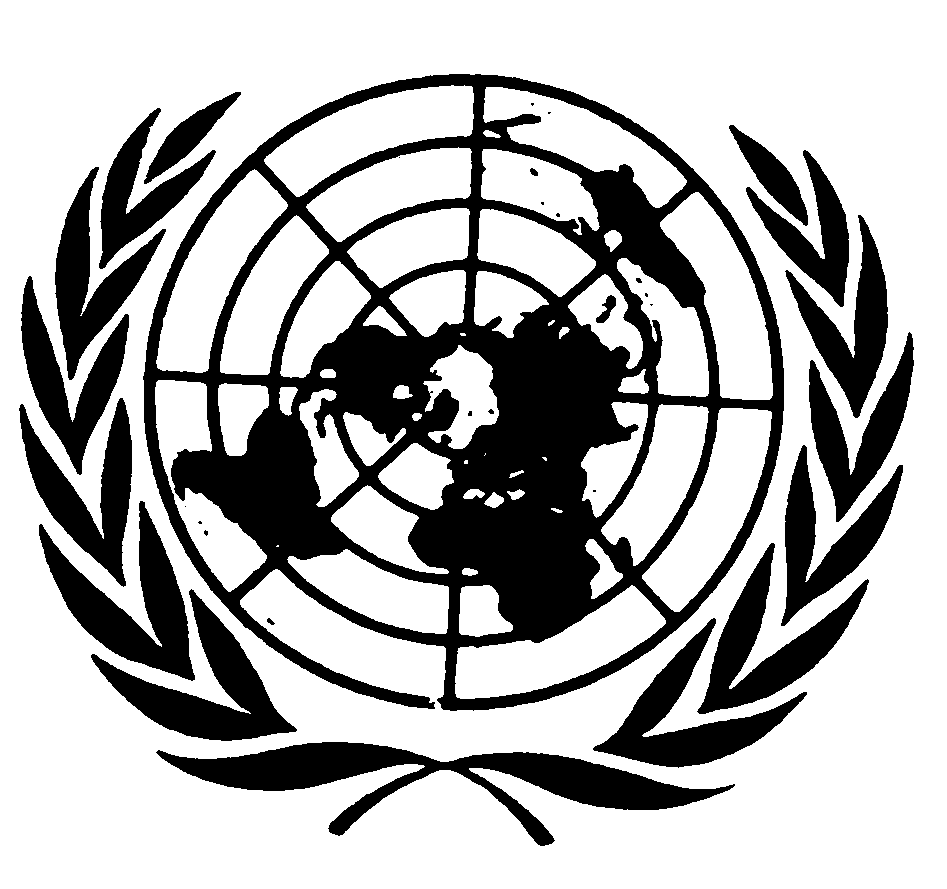 Paragraphe 5.5, lire :« 5.5	Un appuie-tête doit équiper les places avant latérales de tous les véhicules de la catégorie M2 ayant une masse maximale inférieure ou égale à 3 500 kg. Cet appuie-tête doit satisfaire aux prescriptions du Règlement ONU no 25 tel que modifié par la série 04 d’amendements. ».E/ECE/324/Rev.1/Add.79/Rev.2/Amend.3−E/ECE/TRANS/505/Rev.1/Add.79/Rev.2/Amend.3E/ECE/324/Rev.1/Add.79/Rev.2/Amend.3−E/ECE/TRANS/505/Rev.1/Add.79/Rev.2/Amend.326 avril 2018